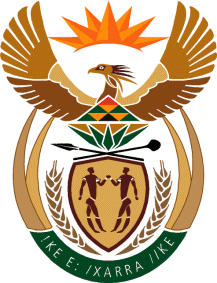 MINISTRYINTERNATIONAL RELATIONS AND COOPERATION 	REPUBLIC OF SOUTH AFRICANATIONAL ASSEMBLYNATIONAL ASSEMBLYQUESTION FOR WRITTEN REPLYDATE OF PUBLICATION: 22 February 2022QUESTION NUMBER: 527527.Mr S Ngcobo (DA) to ask the Minister of International Relations and Cooperation:What is the (a) make, (b) model (c) year manufacture, (d) price and (e) purchase date of each vehicle purchased for use by (i) her and (ii) the Deputy Ministers since 29 May 2019?   NW593EREPLY:(i)	No official vehicle has been purchased for use for the Minister since 29 May 2019.  (ii)	Approval was obtained for the procurement of official vehicles for both Deputy Ministers on 14 October 2021.  Official orders were placed on 01 December 2021 with the approved suppliers for both vehicles:Deputy Minister Mashego Dlamini(a)	Toyota(b)	Fortuner 2.8 GD-6 VX A/T(c)	2022(d)	R635 434.80(e)	Vehicle to be delivered in April 2022Deputy Minister Botes(a)	Audi(b)	Q5 TDI QUATTRO S TRONI(C)	2022(d)	R660 057.80(e)	Vehicle to be delivered in May 2022